Anna Zuccarello – Curriculum Vitae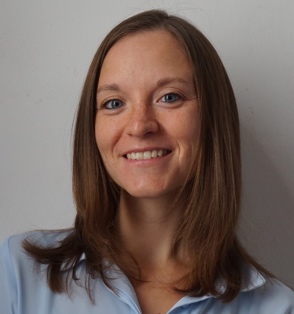 Via Lorenzo Lotto, 26 - 31038 Padernello di Paese (TV) +39 3473135651 | anna.zuccarello28@gmail.comSkype: anna.zuccarelloNationality: ItalianDate of birth: 28 August 1990PROFILEI have a Master’s Degree in Translation and Cultural Mediation from the Università degli Studi di Udine and I am specialized in English/Spanish translation from and into Italian.I am currently working as a freelance translator and post-editor for the company Novilinguists S.r.l. and for the agencies Athena Parthenos S.r.l. and Qabiria Studio SLNE.WORK EXPERIENCEOctober 2018 -		Freelance translator for the translation agency Qabiria Studio SLNE (Barcelona):To date			translations from English into Italian.March 2018 -		Freelance translator and post-editor for the language company Novilinguists S.r.l. (Genova): To date			translations and post-editing from English into Italian.January 2018 - 		Freelance translator for the translation agency Athena Parthenos S.r.l. (Valvasone, PN): To date			translations from English into Italian.November 2017 -	Freelance post-editor for the language company Creative Words S.r.l. (Genova): post-editingFebruary 2018		from English into Italian.August 2017 and 	Translation of two catalogues from Italian into Spanish for the company Skema S.r.l. May 2018		(Ponte di Piave, TV).April 2017 -		Trainee, After Sales Department at Galdi S.r.l. (Paese, TV): phone calls with customersJuly 2017		(Europe, North and South America) and management of the company CRM. Translationsinto English, Spanish and German. Revision of technical texts translated by the colleagues. April 2017		Translation of a catalogue from Italian into Spanish for the company Futura Serramenti S.r.l. (Quinto di Treviso, TV).August 2016 -		International Receptionist at Hotel Floramar - Comitas Hotels group (Cala Galdana, Menorca):October 2016 		welcoming customers, checking in and out customers, management of the cash register,management of the customers’ requests, invoicing and office tasks.April 2016 -		English, Spanish and German Teacher for the association Pa.Ri. (Paese Ripetizioni)July 2016	(Paese, TV).August 2015 -		Italian Teacher at Centro G. Leopardi - Scuola di Lingua e Cultura Italiana (Valencia, Spain)September 2015	with the Erasmus+ Traineeship Programme: Italian language and culture lessons and writing of articlesabout these topics, translation of texts from Italian into Spanish and vice versa.January 2010 -		Private lessons of English, Spanish and German; revision of Spanish and English texts.April 2017		EDUCATIONMarch 2018		Training Course in Pharmaceutical Translation, Isabella Blum - corsi per traduttori: pharmaceutical research, translation and analysis of texts belonging to the pharmaceutical field (research protocols, informed consents, data sheets, patient information leaflets, …).August 2017 -		Training Course in Technical Translation, S.S.I.T. - Scuola Superiore per Interpreti October 2017		e Traduttori (Pescara): technical translation theory, translation of technical texts fromEnglish into Italian and from Italian into Spanish, basic training in SDL Trados Studio.December 2016 -	Training Course for the post of Foreign Trade Sales Assistant, Unis&f - UnindustriaFebruary 2017		Servizi & Formazione Treviso Pordenone (Treviso): marketing, web-marketing, MicrosoftExcel, communication, international contracts, international transports, customs duties, English (C1) and German (A2).October 2013 -		Master’s Degree in Translation and Cultural Mediation (110 with honours/110),March 2016		Università degli Studi di Udine. Thesis: translation into Italian of a tales’ selection fromCuentos a la intemperie by Juan José Millás and analysis of the translation choices.October 2010 -		Bachelor’s Degree in Linguistic and Cultural Mediation (107/110),October 2013		Università degli Studi di Padova. Thesis: analysis of the Italian translation of the novelEl orden alfabético by Juan José Millás.September 2004 -	Language high school degree, Liceo A. Canova (Treviso).July 2009PROFESSIONAL SKILLSKnowledge of Spanish and English (C1) and of German and Portuguese (A2).Language Certificate of Proficiency, English (level C1), British Institutes (Treviso).Knowledge of translation techniques and of the main school of thoughts in this field. Knowledge of technical and pharmaceutical translation and of localization (theory and practice).Basic knowledge of the following fields: marketing, web-marketing, communication, international contracts, international transports and custom duties.Knowledge of Spanish culture and literature.Computer skills: good knowledge of the Microsoft Office Suite. Basic knowledge of the CAT Tools SDL Trados Studio and Passolo, Memsource, XTM and MemoQ and of ApSIC Xbench and Microsoft Dynamics CRM.PERSONAL SKILLSArtistic skillsI have studied solo singing for 4 years and I have been part of an a cappella choir for 10 years; I am passionate about mountainand cooking.In compliance with the EU General Data Protection Regulation, art. 13 GDPR 679/16, I hereby authorize you to use and process my personal details contained in this document.